NAME: JIDEOFOR CHISOM GLORIAMATRIC NUMBER: 19/MHS01/219DEPARTMENT:MBBS0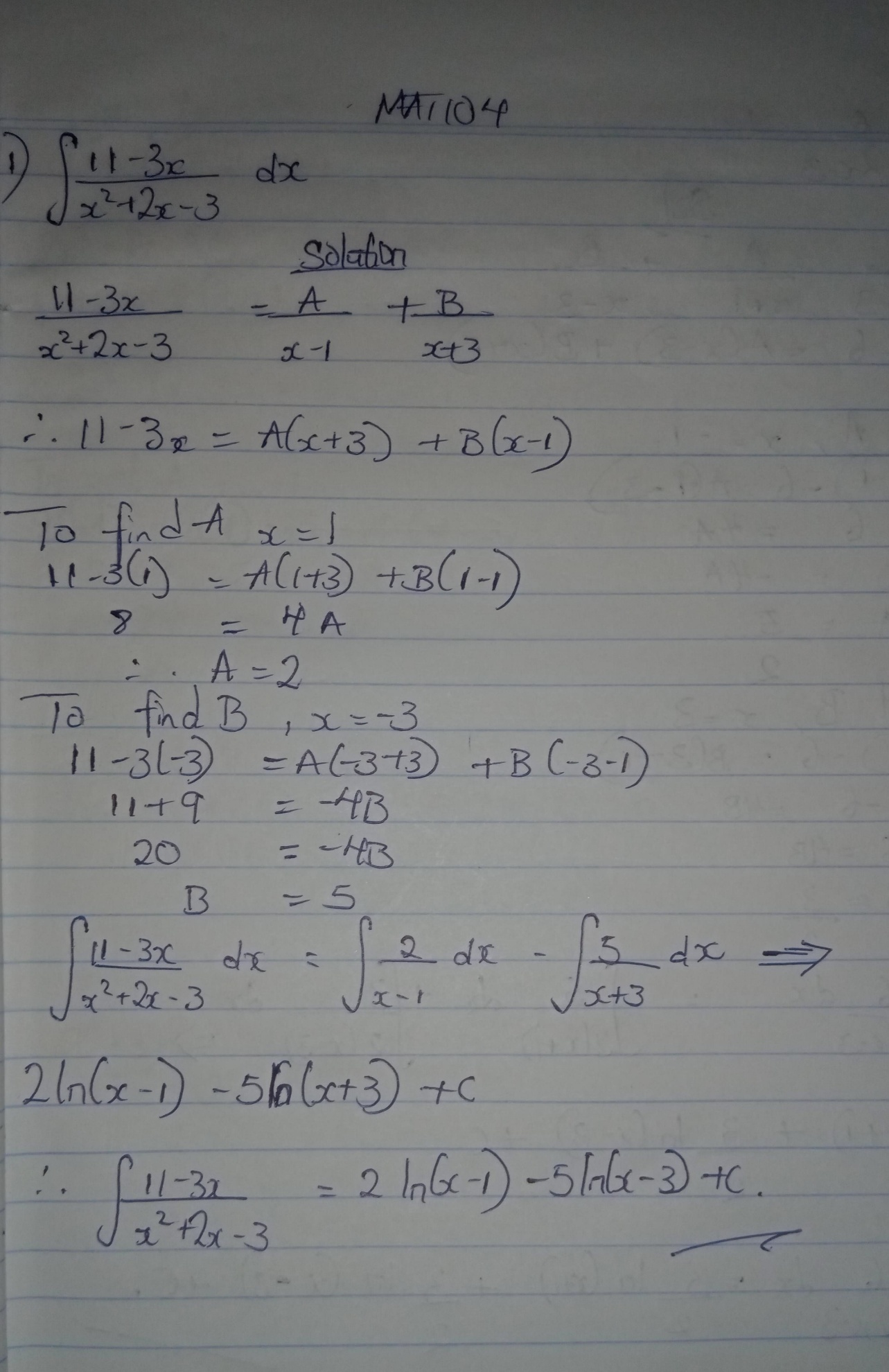 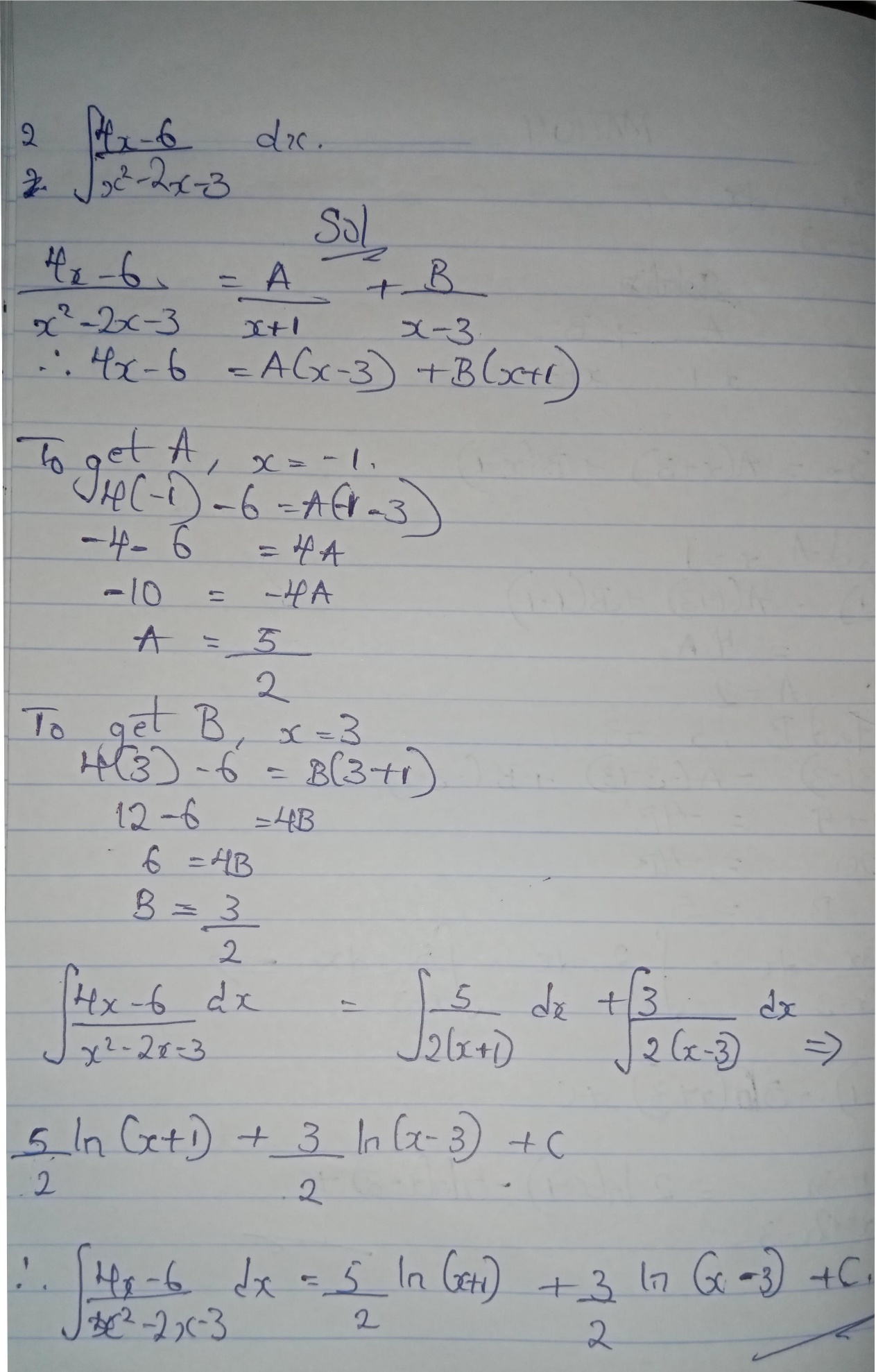 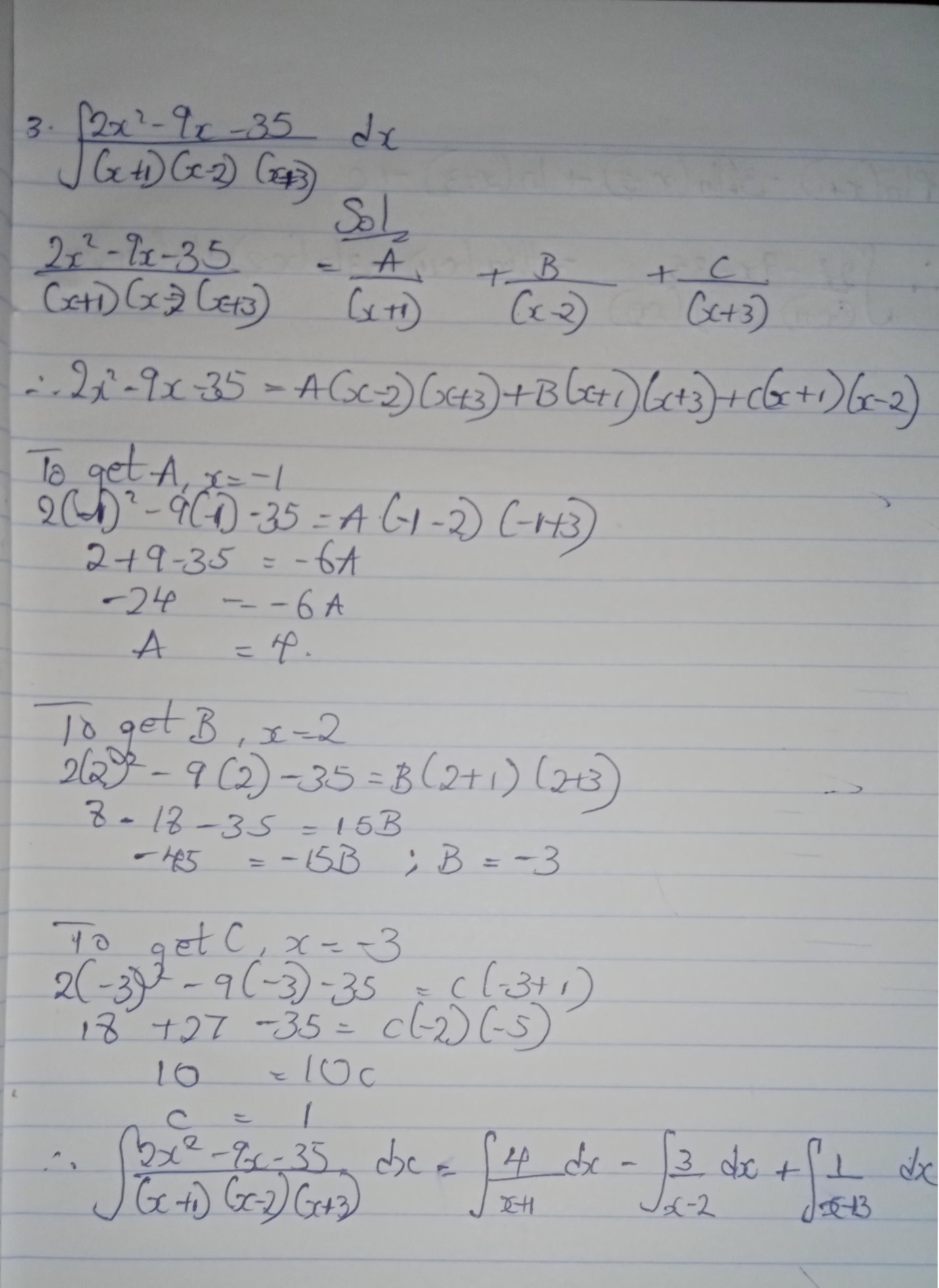 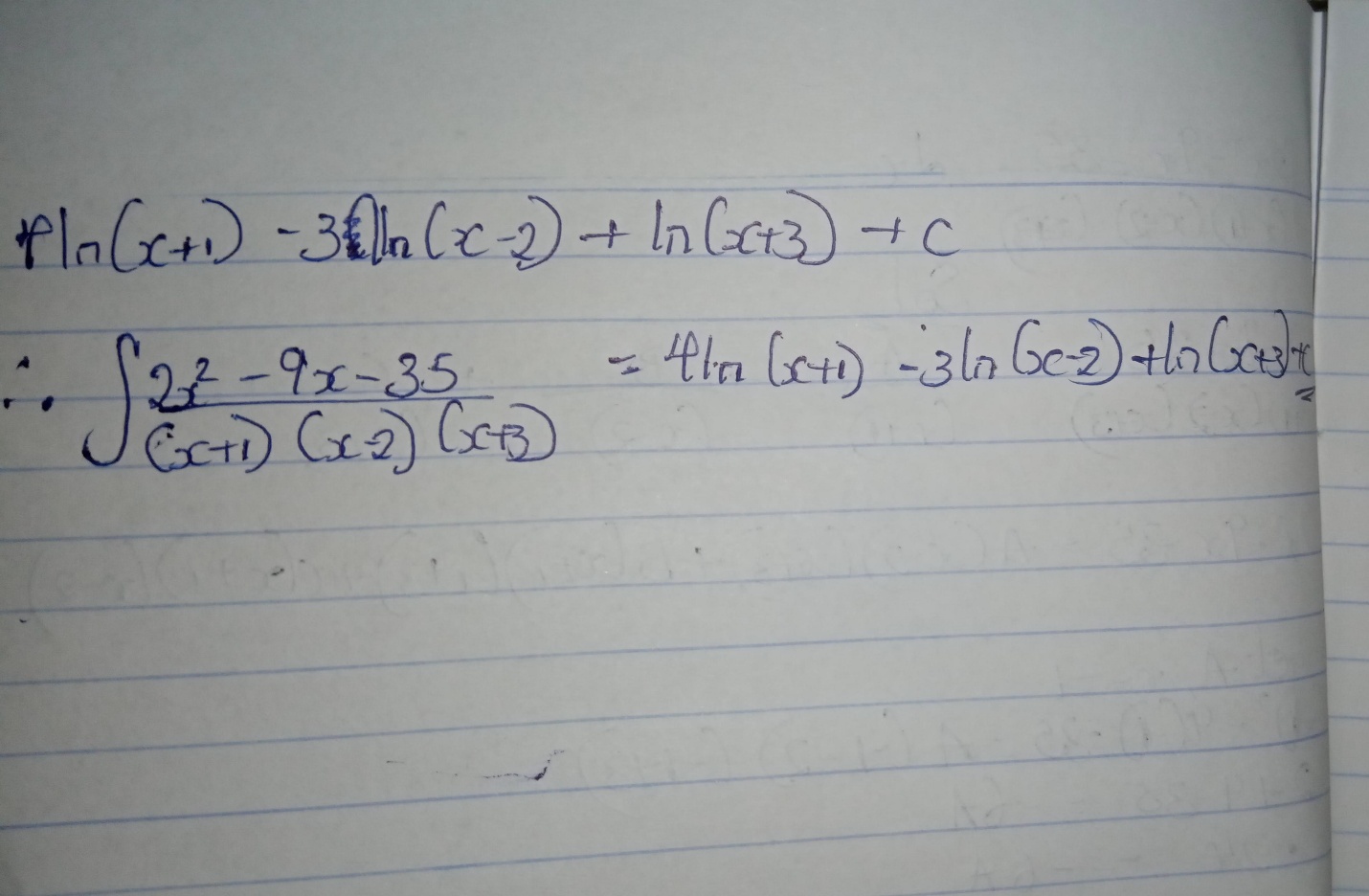 